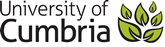 Health PT Flexible Learning Module withdrawal Form To be completed by all students who wish to withdraw from a module for which they are currently registered. Any withdrawal will be recorded from the date this form is submitted.  Please be aware that if you withdraw from a module there may be financial implications.NB.	If you also wish to withdraw from the programme, rather than just a module on the programme you need to complete the “Programme Withdrawal Form” available from your local Programme Administration (PAd). SECTION A  - To be completed by the student.Once Section A is completed please return this form to your local Programme Administration (PAd)   Please return this form to healthmodules@cumbria.ac.uk  failure to return  to the correct email address may result in a delay in processing your  requestSECTION B – Approval by Module TutorSECTION C - To be completed by SAASModule Withdrawal RefundsWhere a student withdraws from a module or modular billed programme, the following fee liabilities will be chargeable:NameStudent NumberModule CodeModule TitleModule TutorReason for Withdrawal(eg Medical, financial, personal)SignatureDateModule CodeModule CodeDid student start the moduleDid student start the moduleYes/NoYes/NoYes/NoModule Start DateModule End DateModule End DateName of Module Tutor Name of Module Tutor SignatureSignatureDateDate form received from studentWithdrawal from module confirmedYES / NOName of administratorSITS updated YES / NODate updatedRelevant dateElement of Fee LiabilityWithin 14 calendar days of module start date	20%After 14 calendar days of module start date100%